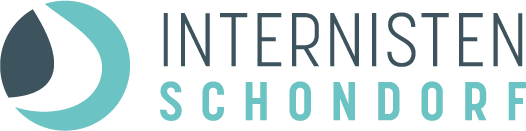 Für unsere große internistische Gemeinschaftspraxis suchen wir abSeptember 2024eine/n  Auszubildende/n zum/zur MFAWir freuen uns auf dich. Bei Interesse bitte schriftliche Bewerbung an: Internistische GemeinschaftspraxisDr. med. M. Kühn/M. SmolinskiDr. med. E. Ziegeler (angest. Arzt)Bahnhofstr. 25, 86938 SchondorfTel. (08 19 2) 99 85 50E-Mail: praxis@internisten-schondorf.de	